Информационно-общественная газета органов местного самоуправления Борисоглебского сельского поселения Борисоглебского муниципального района Ярославской областиУчредитель – Администрация Борисоглебского сельского поселенияРЕШЕНИЯ МУНИЦИПАЛЬНОГО СОВЕТА БОРИСОГЛЕБСКОГО СЕЛЬСКОГО ПОСЕЛЕНИЯ ЧЕТВЕРТОГО СОЗЫВА  МУНИЦИПАЛЬНЫЙ СОВЕТ  БОРИСОГЛЕБСКОГО СЕЛЬСКОГО ПОСЕЛЕНИЯ БОРИСОГЛЕБСКОГО МУНИЦИПАЛЬНОГО РАЙОНА ЯРОСЛАВСКОЙ ОБЛАСТИ ЧЕТВЕРТОГО СОЗЫВАРЕШЕНИЕот 07.03.2024 г.  № 641п. Борисоглебский    О внесение изменений в решение Муниципального совета № 634 от 27.12.2023 г. «Об утверждении прогнозногоплана приватизации муниципального имущества на 2024 год»     В соответствии  с Федеральным законом от 06.10.2003  №131-ФЗ «Об общих принципах организации местного самоуправления в Российской Федерации», Федеральным законом от 21.12.2001 №178-ФЗ «О приватизации  государственного и муниципального имущества», Решением муниципального совета Борисоглебского сельского поселения №450 от 10.09.2020 «Об утверждении Положения о порядке управления и распоряжения муниципальной собственностью Борисоглебского сельского поселения»,  Решением муниципального совета Борисоглебского сельского поселения №544 от 14.06.2022 «Об утверждении Положения о порядке приватизации муниципального имущества, принадлежащего Борисоглебскому сельскому поселению Борисоглебского муниципального района Ярославской области», руководствуясь Уставом Борисоглебского сельского поселения, Муниципальный совет Борисоглебского сельского поселения РЕШИЛ:1. Внести изменения в п. 5 Раздела 2 решения Муниципального совета № 634 от 27.12.2024 г. «Об утверждении прогнозного плана приватизации муниципального имущества на 2024 г.» изложив его в следующей редакции (приложение № 1).2.  Опубликовать  настоящее решение в средствах массовой информации и разместить на официальном сайте Администрации Борисоглебского сельского поселения в сети Интернет (http://admborisogleb.ru/).3. Решение вступает в силу с момента подписания.Председатель Муниципального совета Борисоглебского сельского поселения   Н.А. РауГлава администрации Борисоглебского сельского поселения Е.А. Демьянюк                                                   Приложение № 1Утвержден  решением муниципального     совета Борисоглебского сельского поселенияБорисоглебского муниципального района     Ярославской области от 07.03.2024 № 634Раздел 2. Перечень муниципального имущества находящегося в  собственности Борисоглебского сельского поселения, подлежащего приватизации в 2024 году.ПОСТАНОВЛЕНИЯ АДМИНИСТРАЦИИ БОРИСОГЛЕБСКОГО СЕЛЬСКОГО ПОСЕЛЕНИЯПОСТАНОВЛЕНИЕАдминистрации Борисоглебского сельского поселенияБорисоглебского муниципального районаЯрославской области от  27.02.2024 г.  № 41п. Борисоглебский  О внесении изменений в Постановление №8 от 05.12.2023 «О Комиссии по обследованию жилых помещений инвалидов и общего имущества в многоквартирных домах, в которых  проживают инвалиды, в целях их приспособления с учетом потребностей инвалидов и обеспечения условий их доступности для инвалидов на территории Борисоглебского сельского поселения Борисоглебского муниципального района Ярославской области  Администрация Борисоглебского сельского поселения Борисоглебского муниципального района  Ярославской области ПОСТАНОВЛЯЕТ:  1. Внести изменения в приложение к  Постановлению №8 от 12.01.2023 г. «О создании муниципальной  комиссии по обследованию жилых помещений инвалидов и общего имущества в многоквартирных домах, в которых  проживают инвалиды, в целях их приспособления с учетом потребностей инвалидов и обеспечения условий их доступности для инвалидов на территории Борисоглебского сельского поселения Борисоглебского муниципального района Ярославской области (приложение 1).2. Считать утратившим силу Постановление №351 от 05.12.2023. 3. Настоящее постановление вступает в силу с момента подписания.Глава Администрации Борисоглебского  сельского поселения                                                 Е.А. ДемьянюкПриложение № 1  к постановлению Администрации
Борисоглебского сельского поселения от 27.02.2024 г. №41Состав Комиссии по обследованию жилых помещений инвалидов и общего имущества в многоквартирных домах, в которых  проживают инвалиды, в целях их приспособления с учетом потребностей инвалидов и обеспечения условий их доступности для инвалидов на территории Борисоглебского сельского поселения Борисоглебского муниципального района Ярославской областиПредседатель Комиссии – Демьянюк Елизавета Алексеевна - глава администрации Борисоглебского сельского поселения Борисоглебского муниципального района Ярославской области;Заместитель Председателя Комиссии – Красковская Екатерина Викторовна  – ведущий специалист-юрисконсульт Борисоглебского сельского поселения;Секретарь Комиссии – Тетерина Наталья Сергеевна – консультант администрации Борисоглебского сельского поселения Борисоглебского муниципального района Ярославской области;Члены Комиссии:Смирнова Наталья Викторовна – председатель отделения ЯО ВОИ Борисоглебского муниципального района;Представитель Филиала Государственного фонда поддержки участников специальной военной операции «Защитники Отечества» по Ярославской области  (по согласованию);Представитель отдела строительства и имущественных отношений Администрации Борисоглебского муниципального района (по согласованию);Представитель Управления труда и социальной поддержки населения Борисоглебского муниципального района Ярославской области (по согласованию).ПОСТАНОВЛЕНИЕАдминистрации Борисоглебского сельского поселенияБорисоглебского муниципального районаЯрославской областиот 06.03.2023 г.  № 52п. БорисоглебскийО запрещении выхода на ледовоепокрытие водоемов людей итранспортных средствВ целях предотвращения провала людей и транспортных средств под лед водоемов на территории Борисоглебского сельского поселения, руководствуясь Федеральным законом от 21 декабря 1994 года № 68-ФЗ «О защите населения и территорий от чрезвычайных ситуаций природного и техногенного характера»,  Федеральным законом от 06 октября 2003 года № 131-ФЗ «Об общих принципах организации местного самоуправления в Российской Федерации», Администрация Борисоглебского сельского поселения Борисоглебского муниципального района Ярославской области  ПОСТАНОВЛЯЕТ:Запретить выход людей и выезд любых транспортных средств на ледовое покрытие водных объектов на весь период таяния льда.Контроль за исполнением настоящего постановления оставляю за собой.Опубликовать настоящее постановление в газете «Вестник БСП» и на  официальном сайте администрации Борисоглебском сельского поселения.Постановление вступает в силу с момента подписания.Глава Администрации Борисоглебского сельского поселения	                                                                                 Е.А. ДемьянюкПРОЕКТЫ НПА АДМИНИСТРАЦИИ БОРИСОГЛЕБСКОГО СЕЛЬСКОГО ПОСЕЛЕНИЯПРОЕКТМУНИЦИПАЛЬНЫЙ СОВЕТБОРИСОГЛЕБСКОГО СЕЛЬСКОГО ПОСЕЛЕНИЯБОРИСОГЛЕБСКОГО МУНИЦИПАЛЬНОГО РАЙОНАЯРОСЛАВСКОЙ ОБЛАСТИ ЧЕТВЕРТОГО СОЗЫВАР Е Ш Е Н И Еот  _______________ г.  № _________п. БорисоглебскийОб установлении размера платы за  содержание жилого помещения  в многоквартирных домахВ соответствии с разделами VII и VIII Жилищного кодекса РФ, постановлением Правительства Российской Федерации от 13.08.2006 № 491 «Об утверждении Правил содержания общего имущества в многоквартирном доме и Правил изменения размера платы за содержание жилого помещения в случае оказания услуг и выполнения работ по управлению, содержанию и ремонту общего имущества в многоквартирном доме ненадлежащего качества и (или) с перерывами, превышающими установленную продолжительность», постановлением Правительства Российской Федерации от 03.04.2013 № 290 «О минимальном перечне услуг и работ, необходимых для обеспечения надлежащего содержания общего имущества в многоквартирном доме», постановлением Госстроя РФ от 27.09.2003 № 170 «Об утверждении Правил и норм технической эксплуатации жилищного фонда», Приказом Министерства строительства и жилищно-коммунального хозяйства РФ от 06.04.2018 № 213/пр «Об утверждении Методических рекомендаций по установлению размера платы за содержание жилого помещения для собственников жилых помещений, которые не приняли решение о выборе способа управления многоквартирным домом, решение об установлении размера платы за содержание жилого помещения, а также по установлению порядка определения предельных индексов изменения размера такой платы», Федеральным законом от 06.10.2003 г. № 131-ФЗ «Об общих принципах организации местного самоуправления в Российской Федерации», руководствуясь Уставом Борисоглебского сельского поселения, Муниципальный совет Борисоглебского сельского поселения РЕШИЛ:Установить размер платы за содержание жилого помещения, для нанимателей жилых помещений по договорам социального найма и договорам найма жилых помещений муниципального жилищного фонда и для собственников жилых помещений, которые не приняли решение о выборе способа управления многоквартирным домом, и собственников жилых помещений многоквартирных домов, которые на их общем собрании не приняли решение об установлении размера платы за содержание жилого помещения (приложение).  Решение вступает в силу со дня его официального опубликования.3. Опубликовать настоящее решение в газете «Вестник БСП», разместить на официальном сайте Борисоглебского сельского поселения.Председатель Муниципального совета Борисоглебского сельского поселения    Н.А. РауГлава администрации Борисоглебского сельского поселения  Е.А. ДемьянюкПриложение к решениюМуниципального СоветаОт ____________. № _____Размер платы за содержание жилого помещения в многоквартирном доме для нанимателей жилых помещений по договорам социального найма и договорам найма жилых помещений государственного или муниципального жилищного фонда, собственников жилых помещений, которые не приняли решение о выборе способа управления многоквартирным домом или установлении размера платы за содержание жилого помещения.ГАЗЕТА БОРИСОГЛЕБСКОГО СЕЛЬСКОГО ПОСЕЛЕНИЯГАЗЕТА БОРИСОГЛЕБСКОГО СЕЛЬСКОГО ПОСЕЛЕНИЯГАЗЕТА БОРИСОГЛЕБСКОГО СЕЛЬСКОГО ПОСЕЛЕНИЯиздается с августа 2023 года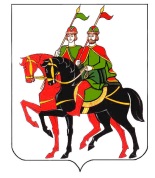 ВЕСТНИК БСПЭлектронная версия газеты на сайте - http://admborisogleb.ru№ п/пНаименование имуществаАдрес (местонахождение)имуществаСрок приватизацииСпособ                приватизации5Земельный участок общей площадью 1156,0 кв.м., кадастровый номер 76:02:130231:76,  вид разрешенного использования – для ведения личного подсобного хозяйства, категория земель – земли населенных пунктов, кадастровая стоимость участка: 384659,00 рублей.Здание общей площадью 100,6 кв.м., кадастровая стоимость 439599,38 рублей.Ярославская область, Борисоглебский р-н, пос. Борисоглебский, ул. Чуркина, д.173кварталАукцион№ п/пНаименование услуг и работРазмер платы за содержание жилого помещения, руб. за 1 кв. м общей площади жилого помещения в месяц (с НДС)Размер платы за содержание жилого помещения, руб. за 1 кв. м общей площади жилого помещения в месяц (с НДС)Размер платы за содержание жилого помещения, руб. за 1 кв. м общей площади жилого помещения в месяц (с НДС)Размер платы за содержание жилого помещения, руб. за 1 кв. м общей площади жилого помещения в месяц (с НДС)с 01.01.2024с ГВСруб./кв.м.с 01.01.2024с ГВСруб./кв.м.с 01.01.2024без ГВСруб./кв.м.с 01.01.2024без ГВСруб./кв.м.1.Содержание жилого помещения в многоквартирных капитальных жилых домах, имеющих все виды благоустройства, кроме лифта или мусоропровода, в том числе 1 и 2-х этажные и более Содержание жилого помещения в многоквартирных капитальных жилых домах, имеющих все виды благоустройства, кроме лифта или мусоропровода, в том числе 1 и 2-х этажные и более Содержание жилого помещения в многоквартирных капитальных жилых домах, имеющих все виды благоустройства, кроме лифта или мусоропровода, в том числе 1 и 2-х этажные и более Содержание жилого помещения в многоквартирных капитальных жилых домах, имеющих все виды благоустройства, кроме лифта или мусоропровода, в том числе 1 и 2-х этажные и более Содержание жилого помещения в многоквартирных капитальных жилых домах, имеющих все виды благоустройства, кроме лифта или мусоропровода, в том числе 1 и 2-х этажные и более 1.1.Техническое обслуживание и планово-предупредительный ремонт внутридомовых сетей и инженерного оборудования, в том числе:6,366,365,795,79- холодное водоснабжение 1,611,611,611,61- водоотведение1,531,531,531,53- горячее водоснабжение0,570,57--- отопление1,951,951,951,95- электроснабжение0,700,700,700,701.2.Техническое обслуживание внутридомового газового оборудования (в т.ч. аварийно-диспетчерское обслуживание)0,810,810,810,811.3.Техническое обслуживание и планово-предупредительный ремонт конструктивных элементов многоквартирного дома3,463,463,463,461.4.Аварийно-диспетчерское обслуживание1,291,291,291,291.5.Содержание иного общего имущества, в том числе:0,800,800,840,84 - дератизация и дезинсекция0,190,190,190,19 - очистка вентканалов и дымоходов0,500,500,500,50 - противопожарные мероприятия0,120,120,120,121.6.Уборка придомовой территории            2,722,722,722,721.7.Уборка лестничных клеток и других помещений общего пользования1,921,921,921,92ИТОГО по пунктам 1.1. - 1.7.22,0722,0721,5021,50Кроме того:1.8.Плата за холодную воду, горячую воду, электрическую энергию, потребляемые при содержании общего имущества в многоквартирном доме, за отведение сточных вод в целях содержания общего имущества в многоквартирном доме, ежемесячноРассчитывается в соответствии с положениями ст.156 ЖК РФ Рассчитывается в соответствии с положениями ст.156 ЖК РФ Рассчитывается в соответствии с положениями ст.156 ЖК РФРассчитывается в соответствии с положениями ст.156 ЖК РФ1.9.Плата за техническое диагностирование внутридомового газового оборудования, которое достигло окончания нормативного срока эксплуатации, проводится 1 раз в пять лет По стоимости, определенной договором, со специализированной организацией По стоимости, определенной договором, со специализированной организацией По стоимости, определенной договором, со специализированной организациейПо стоимости, определенной договором, со специализированной организацией2.Содержание жилого помещения в многоквартирных жилых домах пониженной капитальности, имеющих не все виды благоустройства, деревянно-кирпичныеСодержание жилого помещения в многоквартирных жилых домах пониженной капитальности, имеющих не все виды благоустройства, деревянно-кирпичныеСодержание жилого помещения в многоквартирных жилых домах пониженной капитальности, имеющих не все виды благоустройства, деревянно-кирпичныеСодержание жилого помещения в многоквартирных жилых домах пониженной капитальности, имеющих не все виды благоустройства, деревянно-кирпичныеСодержание жилого помещения в многоквартирных жилых домах пониженной капитальности, имеющих не все виды благоустройства, деревянно-кирпичные2.1.Техническое обслуживание и планово-предупредительный ремонт внутридомовых сетей и инженерного оборудования, в том числе:    4,71    4,71    4,71    4,712.1.1.- холодное водоснабжение 0,920,920,920,922.1.2.- водоотведение0,910,910,910,912.1.3.- отопление1,711,711,711,712.1.4.- электрооборудование1,171,171,171,172.2.Техническое обслуживание внутридомового газового оборудования (в т.ч. аварийно-диспетчерское обслуживание)0,760,760,760,762.3.Техническое обслуживание и планово-предупредительный ремонт конструктивных элементов многоквартирного дома2,602,602,602,602.4.Аварийно-диспетчерское обслуживание0,760,760,760,762.5.Содержание иного общего имущества, в том числе:0,960,960,960,962.5.1. - дератизация и дезинсекция0,210,210,210,212.5.2. - очистка вентканалов и дымоходов0,630,630,630,632.5.3. - противопожарные мероприятия0,120,120,120,122.6.Содержание придомовой территории2,982,982,982,982.7.Уборка лестничных клеток и других помещений общего пользования1,831,831,831,83ИТОГО по пунктам 2.1. - 2.7.20,1720,1720,1720,17Кроме того:2.8.Плата за холодную воду, горячую воду, электрическую энергию, потребляемые при содержании общего имущества в многоквартирном доме, а также за отведение сточных вод в целях содержания общего имущества в многоквартирном доме----2.9.Плата за диагностику внутридомового газового оборудования----3. Содержание жилого помещения в многоквартирных жилых домах, не имеющих благоустройства3. Содержание жилого помещения в многоквартирных жилых домах, не имеющих благоустройства3. Содержание жилого помещения в многоквартирных жилых домах, не имеющих благоустройства3. Содержание жилого помещения в многоквартирных жилых домах, не имеющих благоустройства3. Содержание жилого помещения в многоквартирных жилых домах, не имеющих благоустройства3. Содержание жилого помещения в многоквартирных жилых домах, не имеющих благоустройства3.1.Техническое обслуживание и планово-предупредительный ремонт внутридомовых сетей и инженерного оборудования, в том числе:1,941,941,941,943.1.1.- электрооборудование1,181,181,181,183.1.2.- газового оборудование0,760,760,760,763.2.Техническое обслуживание внутридомового газового оборудования (в т.ч. аварийно-диспетчерское обслуживание)1,791,791,791,793.3.Техническое обслуживание и планово-предупредительный ремонт конструктивных элементов многоквартирного дома0,880,880,880,883.4Содержание иного общего имущества0,960,960,960,963.5Содержание придомовой территории3,013,013,013,013.6Уборка лестничных клеток и других помещений общего пользования1,851,851,851,85ИТОГО по пунктам 3.1. - 3.6.16,016,016,016,0Примечания:Примечания:1. В многоквартирных домах, имеющих все виды благоустройства, кроме внутридомовой системы отопления и (или) внутридомовой системы  горячего водоснабжения (оборудованных газовыми водонагревателями (колонками) или индивидуальными газовыми котлами), не подлежат включению в плату за содержание жилого помещения расходы по техническому обслуживанию и ремонту внутридомовых сетей отопления и (или) горячего водоснабжения.1. В многоквартирных домах, имеющих все виды благоустройства, кроме внутридомовой системы отопления и (или) внутридомовой системы  горячего водоснабжения (оборудованных газовыми водонагревателями (колонками) или индивидуальными газовыми котлами), не подлежат включению в плату за содержание жилого помещения расходы по техническому обслуживанию и ремонту внутридомовых сетей отопления и (или) горячего водоснабжения.1. В многоквартирных домах, имеющих все виды благоустройства, кроме внутридомовой системы отопления и (или) внутридомовой системы  горячего водоснабжения (оборудованных газовыми водонагревателями (колонками) или индивидуальными газовыми котлами), не подлежат включению в плату за содержание жилого помещения расходы по техническому обслуживанию и ремонту внутридомовых сетей отопления и (или) горячего водоснабжения.1. В многоквартирных домах, имеющих все виды благоустройства, кроме внутридомовой системы отопления и (или) внутридомовой системы  горячего водоснабжения (оборудованных газовыми водонагревателями (колонками) или индивидуальными газовыми котлами), не подлежат включению в плату за содержание жилого помещения расходы по техническому обслуживанию и ремонту внутридомовых сетей отопления и (или) горячего водоснабжения.1. В многоквартирных домах, имеющих все виды благоустройства, кроме внутридомовой системы отопления и (или) внутридомовой системы  горячего водоснабжения (оборудованных газовыми водонагревателями (колонками) или индивидуальными газовыми котлами), не подлежат включению в плату за содержание жилого помещения расходы по техническому обслуживанию и ремонту внутридомовых сетей отопления и (или) горячего водоснабжения.1. В многоквартирных домах, имеющих все виды благоустройства, кроме внутридомовой системы отопления и (или) внутридомовой системы  горячего водоснабжения (оборудованных газовыми водонагревателями (колонками) или индивидуальными газовыми котлами), не подлежат включению в плату за содержание жилого помещения расходы по техническому обслуживанию и ремонту внутридомовых сетей отопления и (или) горячего водоснабжения.2. В многоквартирных домах, имеющих все виды благоустройства, оборудованных электрическими плитами, не подлежат включению в плату за содержание жилого помещения расходы по техническому обслуживанию и ремонту внутридомового газового оборудования.2. В многоквартирных домах, имеющих все виды благоустройства, оборудованных электрическими плитами, не подлежат включению в плату за содержание жилого помещения расходы по техническому обслуживанию и ремонту внутридомового газового оборудования.2. В многоквартирных домах, имеющих все виды благоустройства, оборудованных электрическими плитами, не подлежат включению в плату за содержание жилого помещения расходы по техническому обслуживанию и ремонту внутридомового газового оборудования.2. В многоквартирных домах, имеющих все виды благоустройства, оборудованных электрическими плитами, не подлежат включению в плату за содержание жилого помещения расходы по техническому обслуживанию и ремонту внутридомового газового оборудования.2. В многоквартирных домах, имеющих все виды благоустройства, оборудованных электрическими плитами, не подлежат включению в плату за содержание жилого помещения расходы по техническому обслуживанию и ремонту внутридомового газового оборудования.2. В многоквартирных домах, имеющих все виды благоустройства, оборудованных электрическими плитами, не подлежат включению в плату за содержание жилого помещения расходы по техническому обслуживанию и ремонту внутридомового газового оборудования.3. В многоквартирных домах пониженной капитальности, при отсутствии какого либо, предусмотренного данной калькуляцией, вида благоустройства, не подлежат включению в плату за содержание жилого помещения расходы по техническому обслуживанию и ремонту отсутствующих внутридомовых сетей.3. В многоквартирных домах пониженной капитальности, при отсутствии какого либо, предусмотренного данной калькуляцией, вида благоустройства, не подлежат включению в плату за содержание жилого помещения расходы по техническому обслуживанию и ремонту отсутствующих внутридомовых сетей.3. В многоквартирных домах пониженной капитальности, при отсутствии какого либо, предусмотренного данной калькуляцией, вида благоустройства, не подлежат включению в плату за содержание жилого помещения расходы по техническому обслуживанию и ремонту отсутствующих внутридомовых сетей.3. В многоквартирных домах пониженной капитальности, при отсутствии какого либо, предусмотренного данной калькуляцией, вида благоустройства, не подлежат включению в плату за содержание жилого помещения расходы по техническому обслуживанию и ремонту отсутствующих внутридомовых сетей.3. В многоквартирных домах пониженной капитальности, при отсутствии какого либо, предусмотренного данной калькуляцией, вида благоустройства, не подлежат включению в плату за содержание жилого помещения расходы по техническому обслуживанию и ремонту отсутствующих внутридомовых сетей.3. В многоквартирных домах пониженной капитальности, при отсутствии какого либо, предусмотренного данной калькуляцией, вида благоустройства, не подлежат включению в плату за содержание жилого помещения расходы по техническому обслуживанию и ремонту отсутствующих внутридомовых сетей.4. Учёт площади коммунальных квартир для определения размера платы за содержание жилого помещения производится по общей площади коммунальной квартиры, распределяемой между собственниками (нанимателями) пропорционально площади занимаемого ими жилого помещения.4. Учёт площади коммунальных квартир для определения размера платы за содержание жилого помещения производится по общей площади коммунальной квартиры, распределяемой между собственниками (нанимателями) пропорционально площади занимаемого ими жилого помещения.4. Учёт площади коммунальных квартир для определения размера платы за содержание жилого помещения производится по общей площади коммунальной квартиры, распределяемой между собственниками (нанимателями) пропорционально площади занимаемого ими жилого помещения.4. Учёт площади коммунальных квартир для определения размера платы за содержание жилого помещения производится по общей площади коммунальной квартиры, распределяемой между собственниками (нанимателями) пропорционально площади занимаемого ими жилого помещения.4. Учёт площади коммунальных квартир для определения размера платы за содержание жилого помещения производится по общей площади коммунальной квартиры, распределяемой между собственниками (нанимателями) пропорционально площади занимаемого ими жилого помещения.4. Учёт площади коммунальных квартир для определения размера платы за содержание жилого помещения производится по общей площади коммунальной квартиры, распределяемой между собственниками (нанимателями) пропорционально площади занимаемого ими жилого помещения.5. Плата, предусмотренная пунктами 1.8., 2.8., рассчитывается индивидуально по каждому многоквартирному дому с учетом части 10 статьи 12 Федерального закона от 29.06.2015 № 176-ФЗ "О внесении изменений в Жилищный кодекс Российской Федерации и отдельные законодательные акты Российской Федерации" и подлежит включению в плату за содержание жилого помещения при следующих условиях:                                                                                                                                               - конструктивные особенности многоквартирного дома предусматривают возможность потребления соответствующей коммунальной услуги при содержании общего имущества;                                                                                                                                                                                                                                                                                      - многоквартирный дом находится в управлении управляющей организации, товарищества собственников жилья (недвижимости), жилищного кооператива, жилищно-строительного кооператива или иного специализированного потребительского кооператива.5. Плата, предусмотренная пунктами 1.8., 2.8., рассчитывается индивидуально по каждому многоквартирному дому с учетом части 10 статьи 12 Федерального закона от 29.06.2015 № 176-ФЗ "О внесении изменений в Жилищный кодекс Российской Федерации и отдельные законодательные акты Российской Федерации" и подлежит включению в плату за содержание жилого помещения при следующих условиях:                                                                                                                                               - конструктивные особенности многоквартирного дома предусматривают возможность потребления соответствующей коммунальной услуги при содержании общего имущества;                                                                                                                                                                                                                                                                                      - многоквартирный дом находится в управлении управляющей организации, товарищества собственников жилья (недвижимости), жилищного кооператива, жилищно-строительного кооператива или иного специализированного потребительского кооператива.5. Плата, предусмотренная пунктами 1.8., 2.8., рассчитывается индивидуально по каждому многоквартирному дому с учетом части 10 статьи 12 Федерального закона от 29.06.2015 № 176-ФЗ "О внесении изменений в Жилищный кодекс Российской Федерации и отдельные законодательные акты Российской Федерации" и подлежит включению в плату за содержание жилого помещения при следующих условиях:                                                                                                                                               - конструктивные особенности многоквартирного дома предусматривают возможность потребления соответствующей коммунальной услуги при содержании общего имущества;                                                                                                                                                                                                                                                                                      - многоквартирный дом находится в управлении управляющей организации, товарищества собственников жилья (недвижимости), жилищного кооператива, жилищно-строительного кооператива или иного специализированного потребительского кооператива.5. Плата, предусмотренная пунктами 1.8., 2.8., рассчитывается индивидуально по каждому многоквартирному дому с учетом части 10 статьи 12 Федерального закона от 29.06.2015 № 176-ФЗ "О внесении изменений в Жилищный кодекс Российской Федерации и отдельные законодательные акты Российской Федерации" и подлежит включению в плату за содержание жилого помещения при следующих условиях:                                                                                                                                               - конструктивные особенности многоквартирного дома предусматривают возможность потребления соответствующей коммунальной услуги при содержании общего имущества;                                                                                                                                                                                                                                                                                      - многоквартирный дом находится в управлении управляющей организации, товарищества собственников жилья (недвижимости), жилищного кооператива, жилищно-строительного кооператива или иного специализированного потребительского кооператива.5. Плата, предусмотренная пунктами 1.8., 2.8., рассчитывается индивидуально по каждому многоквартирному дому с учетом части 10 статьи 12 Федерального закона от 29.06.2015 № 176-ФЗ "О внесении изменений в Жилищный кодекс Российской Федерации и отдельные законодательные акты Российской Федерации" и подлежит включению в плату за содержание жилого помещения при следующих условиях:                                                                                                                                               - конструктивные особенности многоквартирного дома предусматривают возможность потребления соответствующей коммунальной услуги при содержании общего имущества;                                                                                                                                                                                                                                                                                      - многоквартирный дом находится в управлении управляющей организации, товарищества собственников жилья (недвижимости), жилищного кооператива, жилищно-строительного кооператива или иного специализированного потребительского кооператива.5. Плата, предусмотренная пунктами 1.8., 2.8., рассчитывается индивидуально по каждому многоквартирному дому с учетом части 10 статьи 12 Федерального закона от 29.06.2015 № 176-ФЗ "О внесении изменений в Жилищный кодекс Российской Федерации и отдельные законодательные акты Российской Федерации" и подлежит включению в плату за содержание жилого помещения при следующих условиях:                                                                                                                                               - конструктивные особенности многоквартирного дома предусматривают возможность потребления соответствующей коммунальной услуги при содержании общего имущества;                                                                                                                                                                                                                                                                                      - многоквартирный дом находится в управлении управляющей организации, товарищества собственников жилья (недвижимости), жилищного кооператива, жилищно-строительного кооператива или иного специализированного потребительского кооператива.6. Размер платы, предусмотренной пунктами 2.8., определяется суммированием платы по каждому виду коммунальных ресурсов, которая определяется путем перерасчета стоимости соответствующего коммунального ресурса, рассчитанной исходя из установленных нормативов потребления коммунальных ресурсов, тарифов для населения и площади помещений, относящихся к общему имуществу в многоквартирном доме, на 1 кв. метр площади жилого помещения в многоквартирном доме.                                                                                                                                                                          6. Размер платы, предусмотренной пунктами 2.8., определяется суммированием платы по каждому виду коммунальных ресурсов, которая определяется путем перерасчета стоимости соответствующего коммунального ресурса, рассчитанной исходя из установленных нормативов потребления коммунальных ресурсов, тарифов для населения и площади помещений, относящихся к общему имуществу в многоквартирном доме, на 1 кв. метр площади жилого помещения в многоквартирном доме.                                                                                                                                                                          6. Размер платы, предусмотренной пунктами 2.8., определяется суммированием платы по каждому виду коммунальных ресурсов, которая определяется путем перерасчета стоимости соответствующего коммунального ресурса, рассчитанной исходя из установленных нормативов потребления коммунальных ресурсов, тарифов для населения и площади помещений, относящихся к общему имуществу в многоквартирном доме, на 1 кв. метр площади жилого помещения в многоквартирном доме.                                                                                                                                                                          6. Размер платы, предусмотренной пунктами 2.8., определяется суммированием платы по каждому виду коммунальных ресурсов, которая определяется путем перерасчета стоимости соответствующего коммунального ресурса, рассчитанной исходя из установленных нормативов потребления коммунальных ресурсов, тарифов для населения и площади помещений, относящихся к общему имуществу в многоквартирном доме, на 1 кв. метр площади жилого помещения в многоквартирном доме.                                                                                                                                                                          6. Размер платы, предусмотренной пунктами 2.8., определяется суммированием платы по каждому виду коммунальных ресурсов, которая определяется путем перерасчета стоимости соответствующего коммунального ресурса, рассчитанной исходя из установленных нормативов потребления коммунальных ресурсов, тарифов для населения и площади помещений, относящихся к общему имуществу в многоквартирном доме, на 1 кв. метр площади жилого помещения в многоквартирном доме.                                                                                                                                                                          6. Размер платы, предусмотренной пунктами 2.8., определяется суммированием платы по каждому виду коммунальных ресурсов, которая определяется путем перерасчета стоимости соответствующего коммунального ресурса, рассчитанной исходя из установленных нормативов потребления коммунальных ресурсов, тарифов для населения и площади помещений, относящихся к общему имуществу в многоквартирном доме, на 1 кв. метр площади жилого помещения в многоквартирном доме.                                                                                                                                                                          7 Плата, предусмотренная пунктами 1.9., 2.9., рассчитывается индивидуально по каждому многоквартирному дому и подлежит включению в плату за содержание жилого помещения в размере и порядке, определенном договорами, заключенными со специализированными организациями в соответствии с действующим законодательством.                                                                                                                              7 Плата, предусмотренная пунктами 1.9., 2.9., рассчитывается индивидуально по каждому многоквартирному дому и подлежит включению в плату за содержание жилого помещения в размере и порядке, определенном договорами, заключенными со специализированными организациями в соответствии с действующим законодательством.                                                                                                                              7 Плата, предусмотренная пунктами 1.9., 2.9., рассчитывается индивидуально по каждому многоквартирному дому и подлежит включению в плату за содержание жилого помещения в размере и порядке, определенном договорами, заключенными со специализированными организациями в соответствии с действующим законодательством.                                                                                                                              7 Плата, предусмотренная пунктами 1.9., 2.9., рассчитывается индивидуально по каждому многоквартирному дому и подлежит включению в плату за содержание жилого помещения в размере и порядке, определенном договорами, заключенными со специализированными организациями в соответствии с действующим законодательством.                                                                                                                              7 Плата, предусмотренная пунктами 1.9., 2.9., рассчитывается индивидуально по каждому многоквартирному дому и подлежит включению в плату за содержание жилого помещения в размере и порядке, определенном договорами, заключенными со специализированными организациями в соответствии с действующим законодательством.                                                                                                                              7 Плата, предусмотренная пунктами 1.9., 2.9., рассчитывается индивидуально по каждому многоквартирному дому и подлежит включению в плату за содержание жилого помещения в размере и порядке, определенном договорами, заключенными со специализированными организациями в соответствии с действующим законодательством.                                                                                                                              